ДЕЉЕЊЕ СА ОСТАТКОМ- ПОВРШИНА1. Израчунај:4 653:2=                                         31 696:7=                                      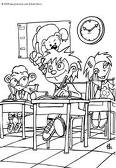 2. Три друга су поделила новац. Сваки од њих је добио по 167 динара. Остала су још 2 динара. Колико је било новца?3. Коцка ивице 6cm има исту површину као и квадар чије су две ивице 3cm и 12cm.     Колика је трећа ивица квадра?